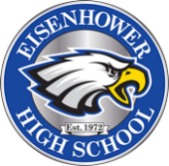 Eisenhower Fall Sports MeetingSchedules: www.eisenhowerathletics.orgIKE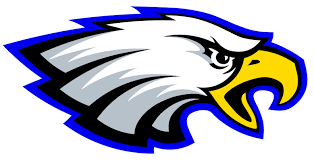 ATHLETICSSCHOOL EXPECTATIONS OF FANS AT ALL LEVELSAcceptable Behavior:Applause during introductions of players, coaches and officials.Accept all decisions of officials in a respectful manner.Applause at the end of contest for performances of all participants.Show concern for injured players, regardless of team.Encourage sportsmanship to surrounding people Unacceptable Behavior:Disrespectful or derogatory yelling, chanting, singing or gesturing.Booing, heckling or displaying of extreme temper over an official’s or coach’s decision.Use of profanity or displays of anger that draw attention from the event.Deliberate shouting that takes away from the event. GOLDEN RULECHEER FOR YOUR TEAM…..NOT AGAINST YOUR OPPONENTPARENT PROMISEI promise to remove myself from the venue rather than embarrass my child, my family or myself. If I don’t recognize that my behavior is unacceptable, I promise to respond respectfully if another person must remind me that my behavior is questionable. I promise to contribute to everyone’s enjoyment of the event.Mission StatementOur mission is to connect, inspire and engage the Eisenhower community to support and enhance the High School through a unified voice. From academic excellence to facilities to coaches to student-athlete opportunities, we are dedicated to advancing all facets of our programs. We are dedicated to developing young men and women, who through athletics learn how to be leaders in their communities, their professions, and in all aspects of their lives. 
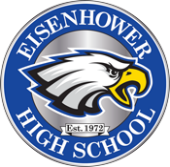 